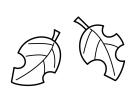 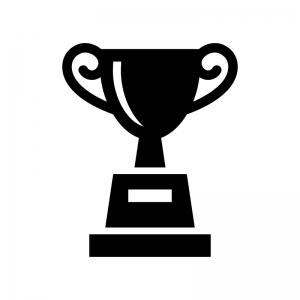 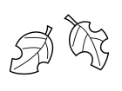 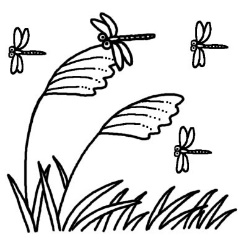 【１０月の主な行事予定】ずばり、子どもの成長のためです。新型コロナ予防に関して厳しく考えると、感染リスクを冒して、運動会などしなくてもいいのではというご意見もあります。ですが、なぜやるのか。それは、子ども達が大きく成長する行事だからです。子どもの感染が急激に増えていることを踏まえて、昨年度よりも制限を大きくしました。「盛り上がりに欠ける」という感想もあるでしょうが、一人一人の子ども達の努力や成長を見ていただきました。成長は確かです。子ども達の運動会のめあてを玄関ホールに貼りました。「種目●●をがんばる！」というものが多い中、5・6年生のめあてが目を引きました。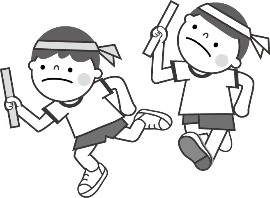 運動会を通して、高学年らしさがぐんと伸びた子どもたちです。何より素晴らしかったのは教師の指示を待って動くのではなく、自分で考えて動く姿が見られたことでした。また、3，4年生が運動会に向けてどんなことを考えているか作文に書いたというので、読ませてもらいました。一人一人が様々な思いを持っていることが伝わってきました。学年種目で勝つための工夫をいろいろ考えている子、走る練習を家族としている子、係の仕事を真剣にしている子、ライバルと競って頑張っている子、家族に頑張る姿を見せてほめてもらいたいなあと思っている子…。応援の声など制限され、一見静かに見えた運動会ですが、35人の熱い思いがグラウンドにみなぎっていたのだと、改めて思います。地域の皆様に十分にお見せすることができない令和3年度の運動会でした。しかし、西部っ子35人は、精一杯頑張り、また一回り大きくなったことをご報告いたします。感染予防に関してのご理解・ご協力ありがとうございました。　　　　　　　　　【運動会全体講評】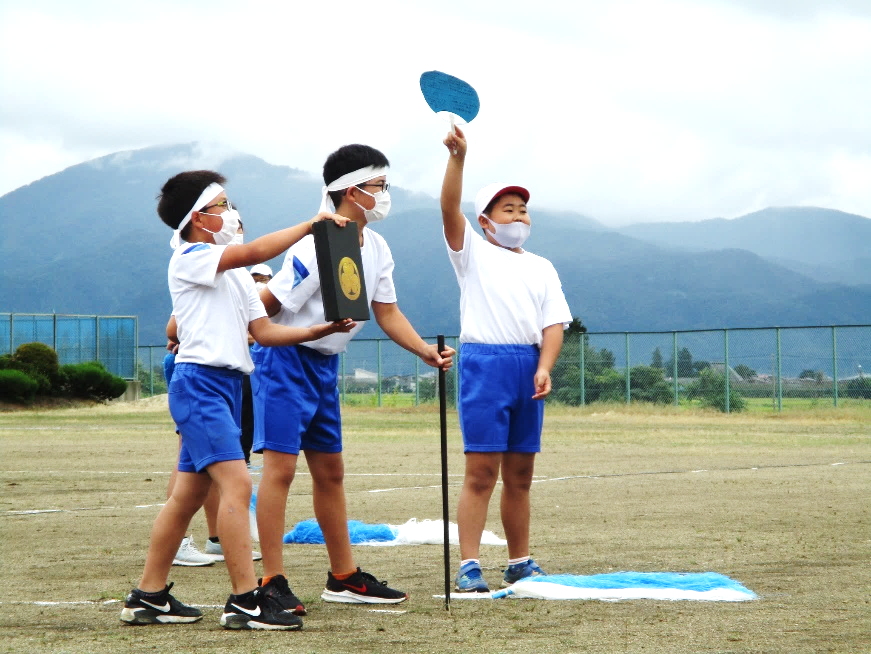 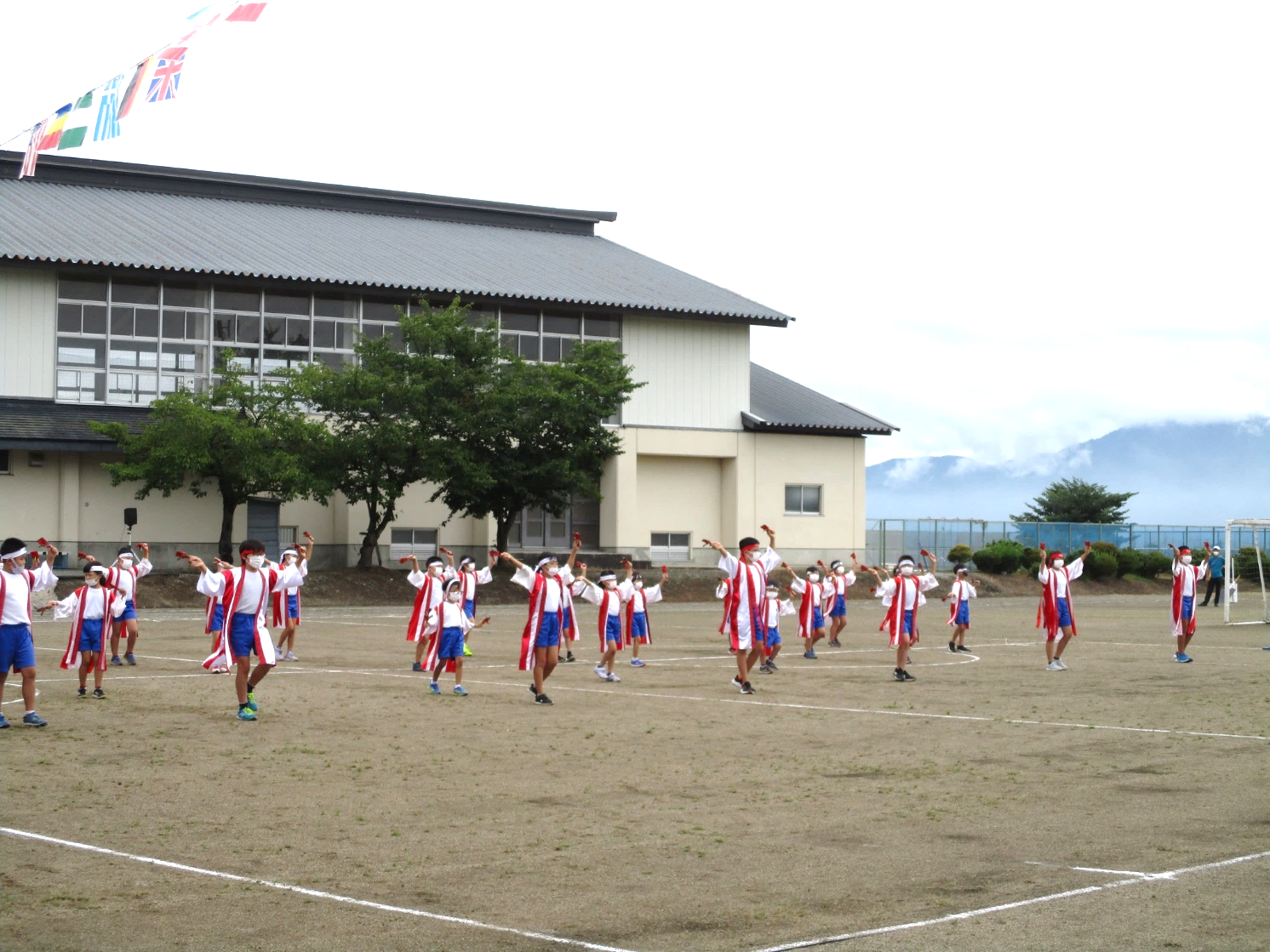 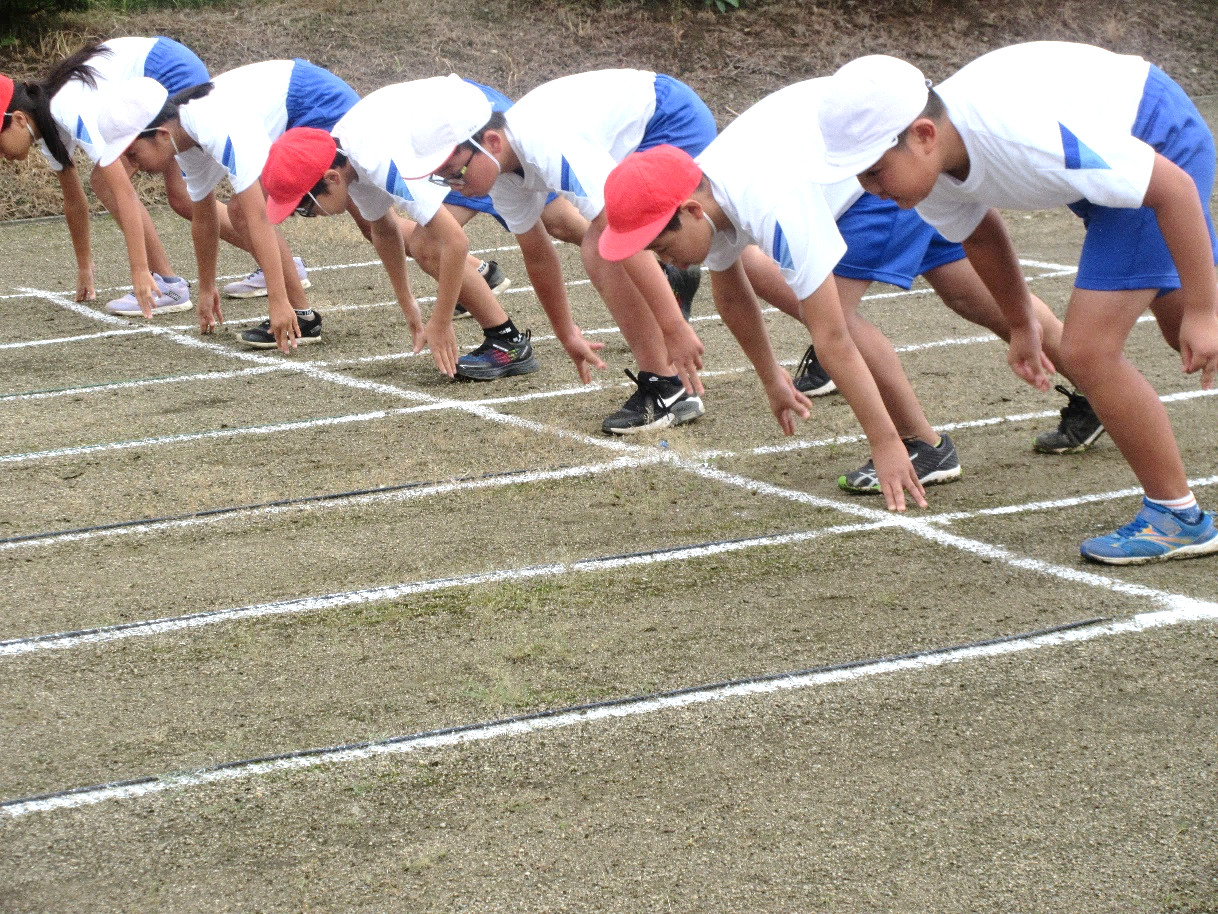 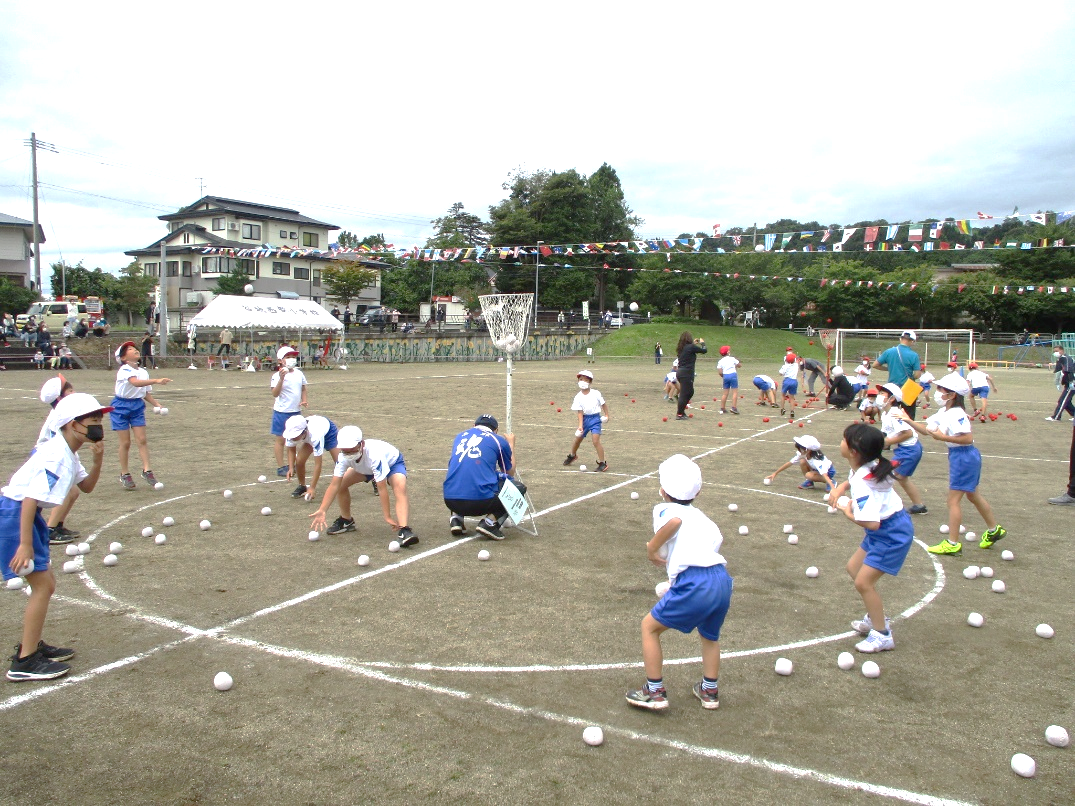 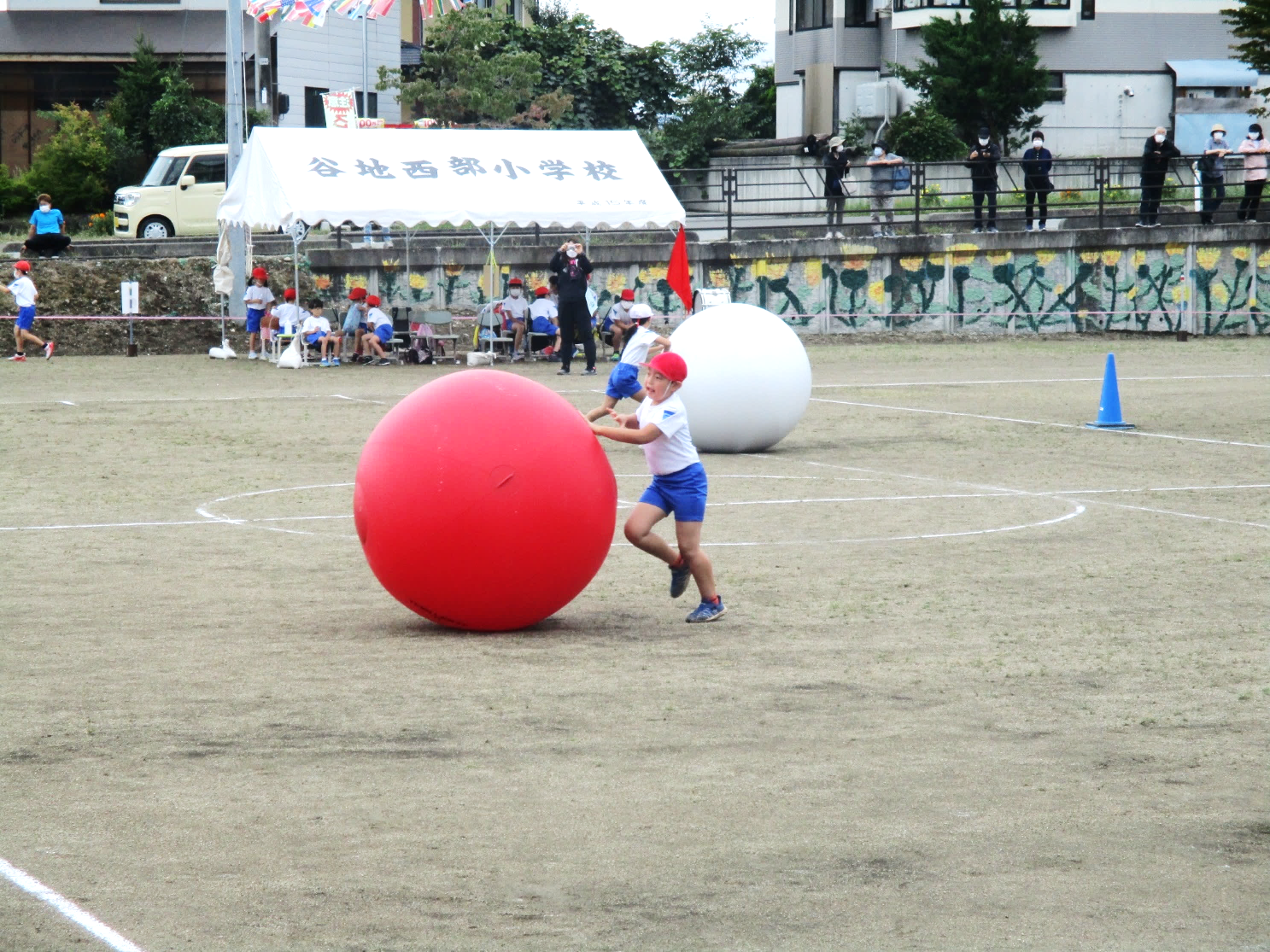 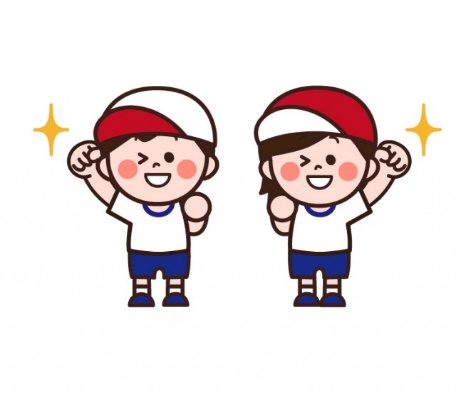 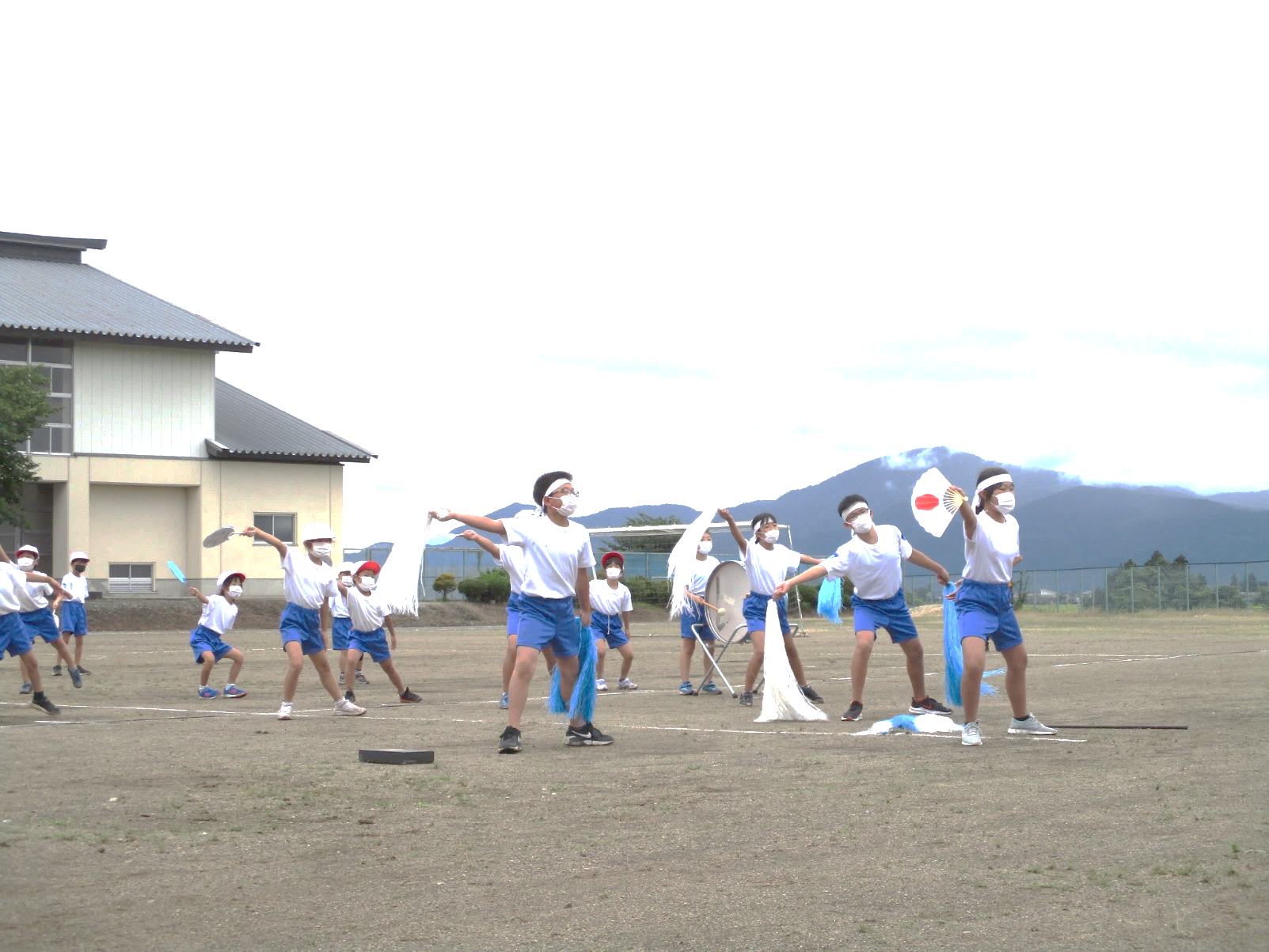 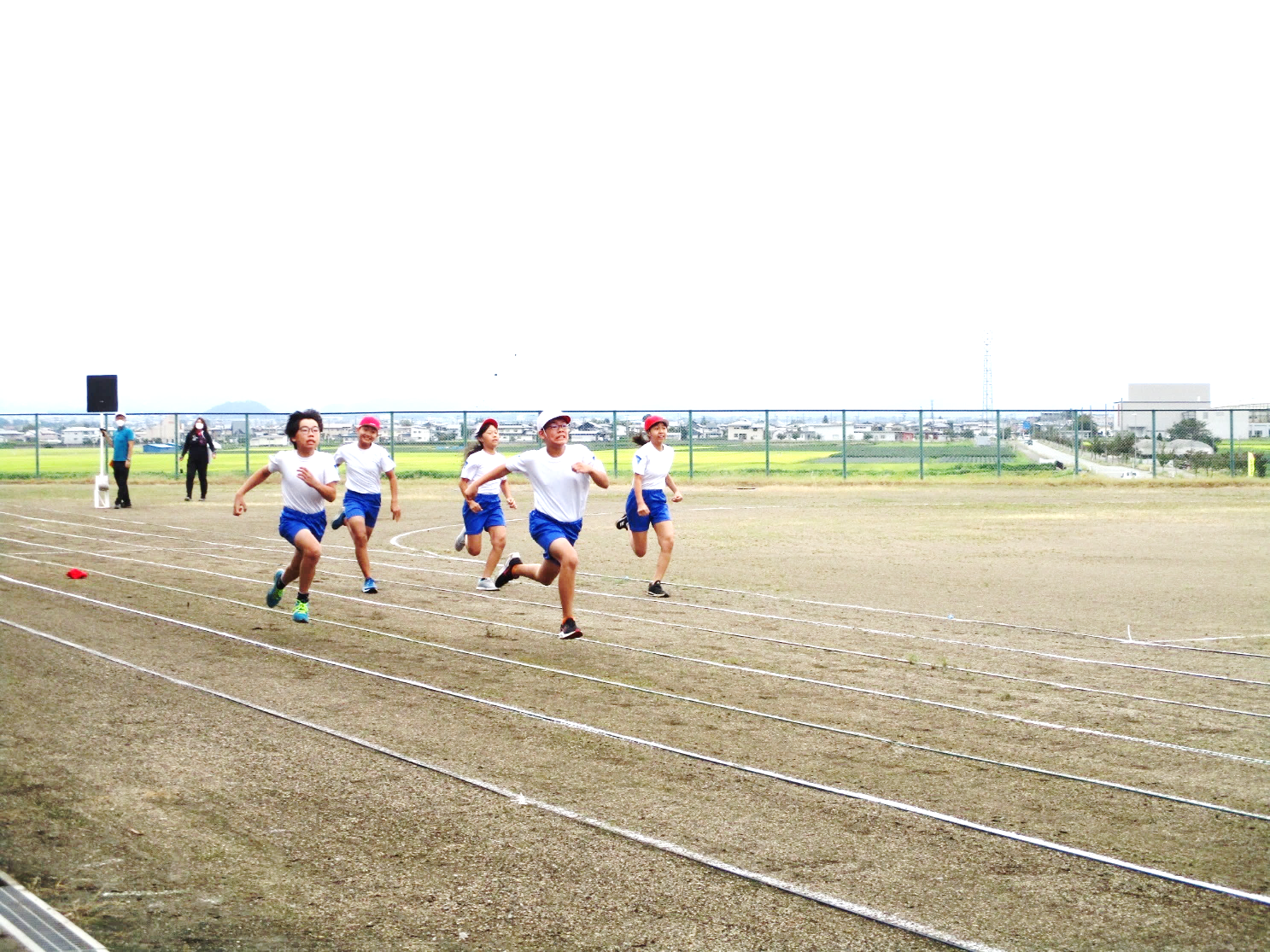 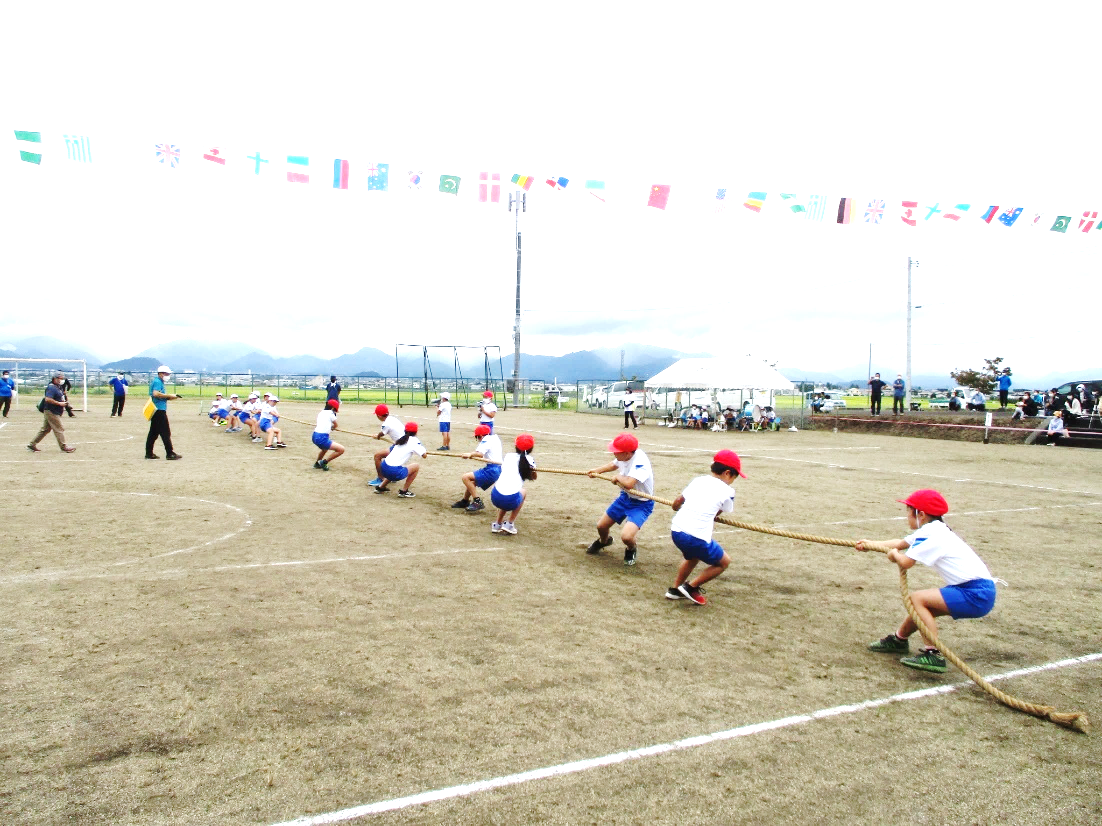 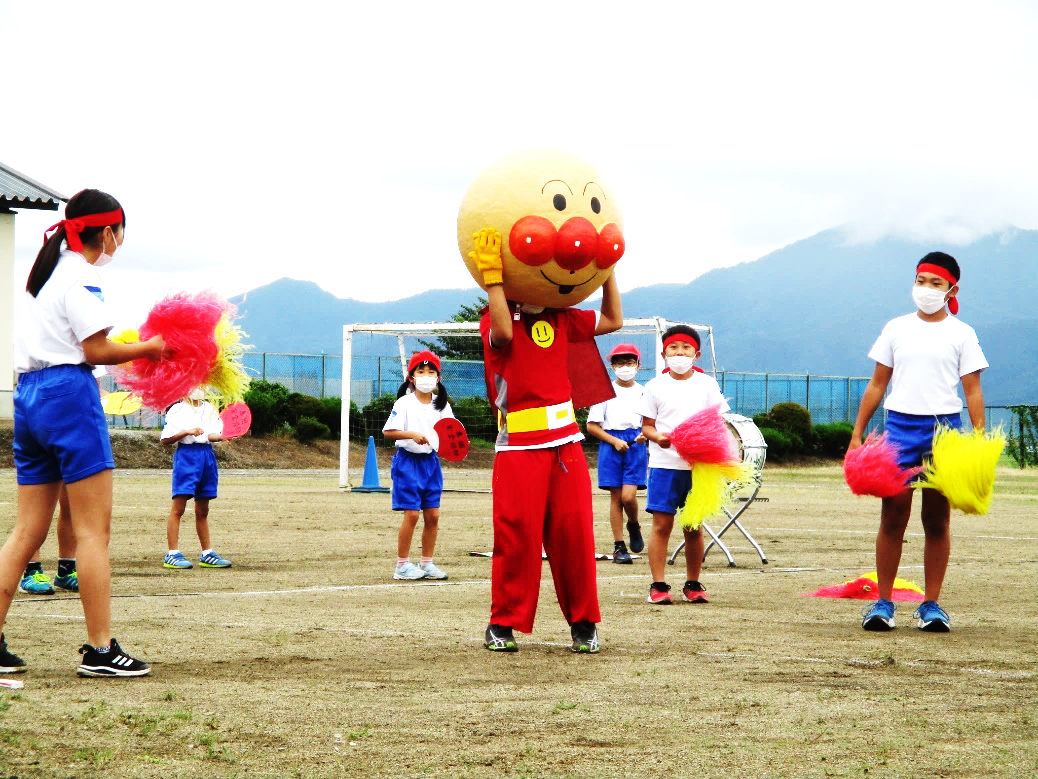 １（金）個人面談①４（月）個人面談②5（火）個人面談③7（木）県美展見学１２（火）持久走大会（９時半～）１３（水）持久走大会予備日１９（火）学力支援チーム授業研（３・４年）２５（月）弁当日２６（火）１年秋探し（朝日少年自然の家）２７（水）小規模校授業研究会のため、３校時授業２８（木）土砂災害想定の避難訓練３０（土）ＫGＫ　※新型コロナ感染状況により変更もあります。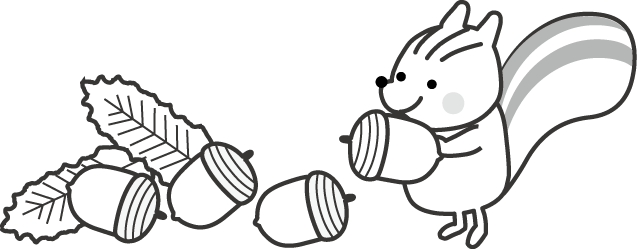 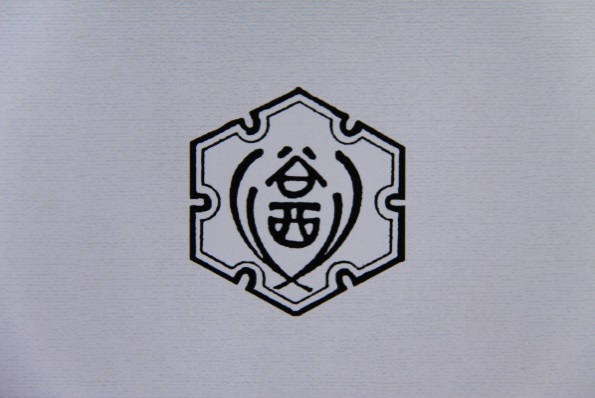 